P1-3 Practical Maths- Flashback Friday- Tally marks You might remember that quite a long time ago in class we were working on tally marks.  Remember that tally marks are groups of 5 lines which make it easier for us to record and count up numbers. 4 lines are vertical (up and down) and 1 line goes across them (horizontally). 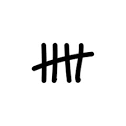 Your task is to count, write the number and record as tally marks different things from around your house and garden. First of all, count the objects, then write them down as a number and finally record them as tally marks. You could record your results as a table if you like. Here are the objects I would like you to find- The number of doors in your house (you can include cupboard doors if you want an extra challenge)The number of birds you can see in your gardenThe number of spoons you have in your kitchen drawers (remember to include wooden spoons) The number of letters in your full name The number of tractors or animals in the fields which you see while you are out walking The number of toys that you have in your room The number of flowers or trees which you have growing in your gardenThe number of pieces of fruit that you have in your house (if you have a bunch of grapes and want to count each grape go for it)The number of legs of all of your pets combinedThe number of cushions and pillows in your houseThe number of red cars that you see while you are out for a walk (or looking out of your window) The number of letters in the full name of your favourite television characterI look forward to seeing some of your results on the blog! Have fun counting and spotting your objects. 